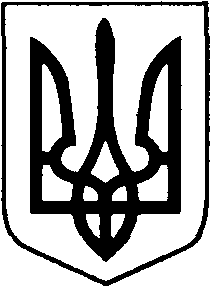 БОРАТИНСЬКА СІЛЬСЬКА РАДА ЛУЦЬКОГО РАЙОНУ ВОЛИНСЬКОЇ ОБЛАСТІПОЯСНЮВАЛЬНА ЗАПИСКА12 лютого 2020 рокудо проекту розпорядження голови Боратинської сільської ради«Про призначення відповідальної особи у сфері надання послуг особам, що постраждали від негативного впливу збройного конфлікту (внутрішньо переміщеним особам)»Обгрунтування необхідності прийняття розпорядженняРозпорядження розроблене з метою захисту прав постраждалих від негативного впливу збройного конфлікту (внутрішньо переміщених осіб) на території Боратинської громади, спільно з Громадською організацією «Донбас СОС», як реакція на лист Директора ГО «Донбас СОС» від 11 лютого 2020 року № 17-20/1.Правові аспектиРозпорядження розроблене відповідно до статтей 34, 42, 59 Закону України «Про місцеве самоврядування в Україні», Законів України «Про забезпечення прав і свобод внутрішньо переміщених осіб» та «Про біженців та осіб, які потребують додаткового або тимчасового захисту».Фінансове-економічне обгрунтуванняПризначення відповідальної особи у сфері надання послуг особам, що постраждали від негативного впливу збройного конфлікту (внутрішньо переміщеним особам) не потребує будь-якого фінансування. Позиція заінтересованих органів Проект розпорядження погоджено з відділом ЦНАПу Боратинської сільської ради та секретарем ради. Регіональний аспект Прийняття проекту розпорядження сприятиме захисту прав постраждалих від негативного впливу збройного конфлікту (внутрішньо переміщених осіб) на території Боратинської громади та швидкому реагуванню на встановлені факти. Запобігання дискримінації В проекті розпорядження відсутні положення, які містять ознаки дискримінації.Запобігання корупції У проекті розпорядження відсутні процедури, які можуть містити ризики вчинення корупційних правопорушень. Громадське обговорення Проект розпорядження не потребує громадського обговорення. Після прийняття буде опублікований на офіційному сайт громади, відповідно до Закону України «Про доступ до публічної інформації».Оцінка регуляторного впливу Проект розпорядження не є регуляторним актом.Виконавець:Спеціаліст-юрисконсульт 						Богдана Макарчук